Новый год в лесуКонспект интегрированной организованной образовательной деятельности по  обобщению знаний детей старшего дошкольного возраста о жизни диких животных зимой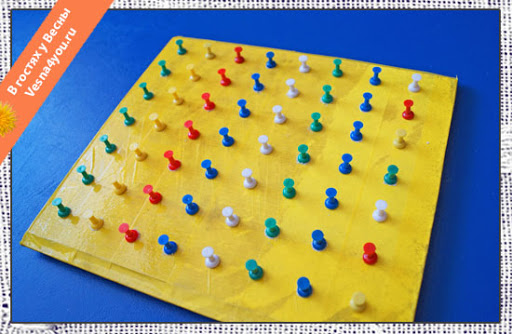 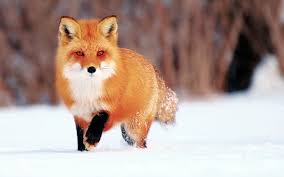 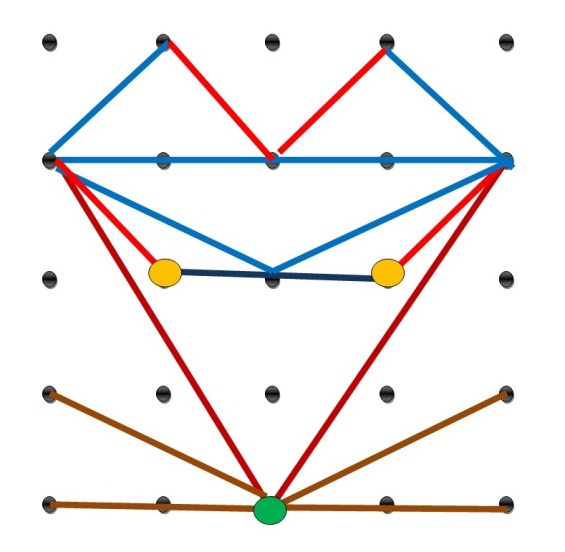 г-к Кисловодск, 2022 г.Автор-составительЛобанова Наталия Павловна,воспитательмуниципального бюджетного дошкольного образовательного учреждения«Детский сад комбинированного вида Виктория» № 16»города-курорта КисловодскаКонспект организованной образовательной деятельности (ООД) «Новый год в лесу» разработан  как один из вариантов занятия обобщающего характера по окончании  тематической недели «Лесные жители».Решается основная мысль автора о том, что  через специфические для дошкольников виды деятельности, ориентированные на интересы и возможности каждого ребёнка, возможна систематизация знаний детей.  А также применение предметных и схематических моделей способствует активизации познавательных интересов и познавательных действий детей Цель: систематизация знаний детей об обитателях леса, особенностях их жизни зимой через специфические для дошкольников виды деятельности, ориентированные на интересы и возможности каждого ребёнка Задачи:Познавательное развитие: - активизировать познавательные интересы и познавательные действия детей в различных видах деятельности;-  закреплять  ранее приобретенные знания о диких животных наших лесов, их внешнем виде и образе жизни в зимний период, через игровые обучающие ситуации;Социально-коммуникативное развитие:-  формировать чувство причастности к окружающему миру.- закреплять умение договариваться, согласовывать свои действия с действиями товарищей.Художественно-эстетическое развитие:- совершенствовать навыки самостоятельной изобразительной и конструктивно-модельной деятельности при помощи геоборда  (геометрик).Речевое развитие:- закреплять навыки правильной диалогической и монологической речи.Физическое развитие:- формировать основы безопасности жизнедеятельности.Оборудование:шапочки-маски животных: лиса, заяц, белка, волк, медведь, еж; предметы и игрушки, символизирующие питание животных; корзинки; магнитная доска с прикрепленными картинками животных и мест их зимовки; мел; геоборды по количеству детей; схематические изображения деревьев; ноутбук, принтер.Особенности подготовки пространства и оборудования:Организованная образовательная деятельность носит обобщающий характер по теме «Зима. Дикие животные и птицы». Главной ее целью является самостоятельное обобщение знаний детьми, решение познавательных задач и проблемных ситуаций, различные варианты которых рассматривались в ходе тематической недели. Основная схема действий: все начинается с организационного сбора, продолжается работой в подгруппах, итог работы представляется каждой подгруппой.Предварительная работа: рассматривание картин с изображением диких животных, чтение произведений  о животных, беседы о зиме.Ход мероприятия:Организационный сборВоспитатель Дети, посмотрите какая у меня красивая снежинка. Сейчас мы будем передавать её друг другу и называть любые слова, связанные с зимой (мороз, снег, метель, вьюга, лёд, санки и т.д.)Если никто из детей не называет праздник Новый год, то говорит Воспитатель А я знаю еще очень хорошие слова «Встали дети в хоровод - это праздник -….( Новый год)Воспитатель уточняет у детей,  помнят ли они, как прошел праздник в детском саду. Какие у них были костюмы, в кого они наряжались.Воспитатель Я предлагаю вам поиграть в Новый год, но не в простой, а в Новый год для зверей в зимнем лесу, согласны?Для этого я принесла вам вот такие маски-шапочки – посмотрите, кто тут есть и выбирайте, кому какая нравится.Основная частьВоспитатель.  Итак, ребята, вы надели шапочки и превратились в кого? Кто ты, Оля? А почему ты решила, что ты белочка, мне кажется, что ты кошечка? Расскажи о себе… А ты, белочка, в зимней или летней шубке? А зимняя шубка каким цветом? А ты кто, Сережа? Как же мы можем понять, что ты волк? Расскажи, волк, он какой? Лисичка (имя), дополни рассказ о волке.Рассказы детей о тех животных, кого они выбралиВоспитатель.  Итак, у нас сегодня есть:  медведь, волки, зайцы, белка, лисы, ежи.  Как можно одним словом всех назвать? Кто это? (животные) Какие это животные? (дикие или домашние?) Воспитатель. Мы договорились, что играем в Новый год для зверей, продолжаем игру? На Новый год принято готовить угощение, правильно? Я раздам вам корзиночки, а вы должны будете выбрать на этом столе то, чем питаются в зимнем лесу ваши животные. Вы, лисички, выбираете еду для себя, зайчики для себя, волки, белка и все остальные, выбирайте.Дети выполняют задание.Воспитатель.  Посмотрим, чем же питаются наши лесные животные зимой? - Чем питается заяц? (корой деревьев, замёрзшей ягодой,….)- Чем питается белка зимой? (делает запасы: шишки, грибы, орехи, может съесть побеги кустарников и почки деревьев.)Воспитатель. Если белка и заяц питаются растениями, травами, значит это какие животные? (травоядные)- Чем питается лиса? (Под снегом она чувствует, где пробежала мышь или другой мелкий грызун, ловит зайцев. Ну, а если не довелось поймать зайца, лиса идёт в ближайшую деревню и ворует кур)Воспитатель. Можем ли мы назвать лису  травоядной?А как называют таких животных? (хищники)     - Чем питается волк? Значит, волк кто? Волк, так же как и лиса всю зиму рыщет по лесу в поисках пищи. Обнюхивает снег, ищет норки мышиные. Так мышами в основном и кормится всю зиму. Лиса и волк запасов не делает, голодно бывает им порой.Воспитатель. А почему же у наших медведя и ежика корзинки пустые? Кто знает? Как готовятся к зиме эти животные? (Усиленно питаются, чтобы накопить жирок на всю долгую зиму. И укладываются спать в своих жилищах до весны)Воспитатель.  Ну, уж раз речь зашла о жилищах, предлагаю вам найти дом для диких животных. Куда звери пригласят гостей на празднование Нового года?  Кто где живет? Все подходят к доскеВоспитатель.  Нужно соединить линией животное и его домик.- Найдите дом лисы.  У лисы в лесу глухом есть нора – уютный дом.- Дом зайца? Сидит зайка под кустом, куст для зайца — это дом.- Дом волка?  Дикий волк на воле бережет свой дом - логово родное.- Дом белки? Не страшны зимой метели белочке в дупле на ели.- Дом медведя? Спит в берлоге косолапый, до весны сосёт он лапу.- Дом ежа? В норке ежик до весны будет спать и видеть сны.  Дети вместе повторяют название жилища животныхВоспитатель. Есть у каждого свой дом                         Всем тепло уютно в нём.Воспитатель. Итак, ребята, в самом начале мы вспомнили, что все животные, о которых мы с вами сегодня говорим, это какие животные? (дикие). Где же они все живут? ( в лесу).Да, в лесу. А леса-то у нас нет! Как же быть? (слушает предложения детей)Можно лес нарисовать?  Конечно, а чем можно нарисовать?  (ответы детей)    А я вам предлагаю нарисовать зимний лес резиночками на специальной доске - геоборде.  (Дети рассаживаются за столы, рассматривают геоборды)Воспитатель. Умеете рисовать резиночками? Я вас научу. Давайте вместе со мной начнем рисовать дерево, а дорисуете вы его сами.У всех деревьев есть ствол. Я беру резиночку, цепляю ее за самый верхний гвоздик и растягиваю резиночку до самого нижнего гвоздика. Вот у меня и получился ствол дерева. Теперь вы рисуйте у себя. Молодцы!А вот ветви у деревьев все разные, они могут расти вверх, вниз, в стороны, могут причудливо изгибаться.  Давайте пофантазируем и придумаем разные деревья.  А чтобы, вам было легче рисовать, я вам дам подсказку к рисунку (схему) (дети рисуют по предложенным схемам или самостоятельно). Заключительная частьВоспитатель. Молодцы, ребята!  У вас получились замечательные деревья, давайте сейчас встанем с геобордами и покажем друг другу, какой красивый лес у нас получился. У нас получился замечательный лес, в котором все дикие животные смогут отмечать Новый год! 